ZASTUPITELÉ OBCE ŽERAVINY SI VÁS DOVOLUJÍ POZVAT NADEN MATEK,KTERÝ SE KONÁ V SOBOTU 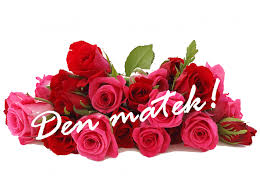  7. KVĚTNA 2016OD 18:00 HOD.V KD V ŽERAVINÁCHTĚŠÍME SE NA VÁS